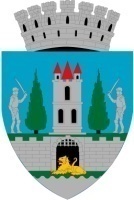 									PROIECTHOTĂRÂREA NR. __________ privind etapizarea proiectului „Modernizarea şi extinderea traseului pietonal şi velo Centrul Nou din municipiul Satu Mare” finanțat în cadrul POR 2014-2020Consiliul Local al Municipiului Satu Mare, Analizând proiectul de hotărâre înregistrat sub nr. _______________, referatul de aprobare al Primarului Municipiului Satu Mare, înregistrat sub nr. 66636/15.11.2023 în calitate de inițiator, raportul de specialitate comun al Serviciului scriere, implementare şi monitorizare proiecte şi al Direcției economice înregistrat sub nr. 66638/15.11.2023,  avizele comisiilor de specialitate ale Consiliului Local Satu Mare, Având în vedere Ordinul nr. 1336/21.09.2021 pentru aprobarea metodologiei în vederea punerii în aplicare a Ordonanţei Guvernului nr. 15/2021 privind reglementarea unor măsuri fiscal bugetare prin ajustarea preţurilor aferente materialelor de construcţii pentru contractele de achiziţie publică/contractele sectoriale de lucrări finanţate prin Programul Operaţional Regional 2014-2020, Luând în considerare prevederile Instrucţiunii AM POR nr. 207/31.10.2023 privind etapizarea proiectelor în cadrul POR 2021-2020,Ţinând seama de prevederile Legii nr. 24/2000 privind normele de tehnică legislativă pentru elaborarea actelor normative, republicată, cu modificările şi completările ulterioare,             În baza prevederilor art. 129 alin. (2) lit. b) coroborat cu prevederile alin. (4) lit. a) şi lit. e) din O.U.G. nr. 57/2019 privind Codul administrativ, cu modificările și completările ulterioare, precum şi a prevederilor Legii nr. 273/2006 privind finanţele publice locale, cu modificările şi completările ulterioare,Ȋn temeiul prevederilor art. 139 alin. (3) lit. d), lit. g)  şi art. 196 alin. (1) lit. a) din O.U.G. nr. 57/2019 privind Codul administrativ, cu modificările și completările ulterioare,  Adoptă prezenta H O T Ă R Â R E:Art. 1. Se aprobă asumarea de către UAT Municipiul Satu Mare a implementării proiectului „Modernizarea şi extinderea traseului pietonal şi velo Centrul Nou din municpiul Satu Mare” în etapa a II a în cadrul Programului Regional Nord-Vest 2021-2027.Art. 2. Se aprobă valoarea totală a proiectului „Modernizarea şi extinderea traseului pietonal şi velo Centrul Nou din municipiul Satu Mare” în cuantum de 54.169.820,90 lei inclusiv TVA, din care contribuţia proprie ce revine autorităţii administraţiei publice locale a Municipiului Satu Mare în valoare de 666.942,46 lei reprezentând 2% din valoarea totală eligibilă a proiectului. Art. 3. Se aprobă cheltuielile neeligibile în valoare de  20.822.497,98 lei inclusiv TVA, ce revin autorităţii administraţiei publice locale a Municipiului Satu Mare, precum şi a alte cheltuieli neeligibile ce pot apărea pe parcursul implementării proiectului.  Art. 4. UAT Municipiul Satu Mare îşi asumă toate cheltuielile care vor rezulta în etapa a II a în cadrul Programului Regional Nord-Vest 2021-2027. Art. 5. UAT Municipiul Satu Mare îşi asumă continuarea implementării proiectului „Modernizarea şi extinderea traseului pietonal şi velo Centrul Nou din municipiul Satu Mare” în etapa a II a, cu menţinerea obiectivelor, indicatorilor şi rezultatelor aferente, conform contractului de finanţare nr. 3864/25.02.2019, în scopul realizării integrale a acestora până la data de 30.04.2024.Art. 6. Cu ducerea la îndeplinire a prezentei hotărâri se încredințează Primarul Municipiului Satu Mare, Direcția economică şi Serviciul scriere, implementare şi monitorizare proiecte.Art. 7. Prezenta hotărâre se comunică, prin intermediul Secretarului General al  Municipiului Satu Mare, în termenul prevăzut de lege, Primarului Municipiului                      Satu Mare, Instituției Prefectului judeţul Satu Mare,  Direcției economice şi Serviciului scriere, implementare şi monitorizare proiecte.INIŢIATOR PROIECTPRIMARKereskényi Gábor                                                                                                      AVIZATSECRETAR GENERALMihaela Maria Racolța